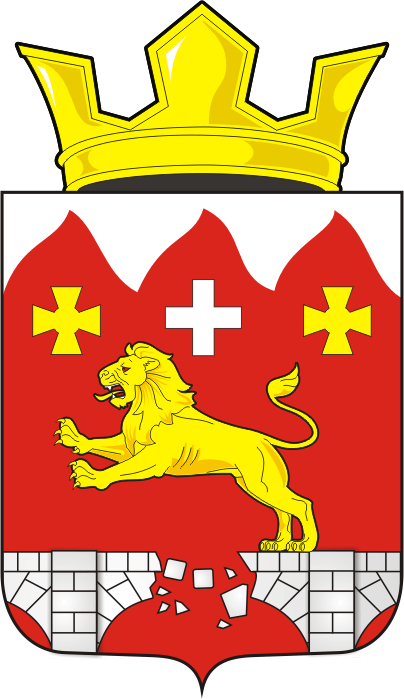        СОВЕТ ДЕПУТАТОВмуниципального образования  Бурунчинский	 сельсовет    Саракташского района    Оренбургской области       РАСПОРЯЖЕНИЕ      от 08.09.2023 г   № 24-р             с. БурунчаО созыве  двадцать четвертого очередного  заседания 
Совета депутатов Бурунчинского сельсовета четвертого созыва.               В соответствии со статьей  34 Регламента Совета депутатов Бурунчинского сельсовета созвать двадцатое очередное  заседание Совета депутатов сельсовета четвертого созыва   06 июня 2023 года в 14:30 часов с повесткой дня:1. О внесении изменений в Устав муниципального образования Бурунчинский сельсовет Саракташского района Оренбургской области2 . О внесении изменений в Положение «Об определении порядка управления и распоряжения земельными участками на территории муниципального образования Бурунчинский сельсовет Саракташского района Оренбургской области», утверждённое решением Совета депутатов Бурунчинскогосельсовета Саракташского района Оренбургской области от 21.10.2015 № 173. О признании  утратившими силу некоторых нормативных правовых актов Совета депутатов муниципального образования Бурунчинский сельсовет Саракташского района Оренбургской области4. Об утверждении Генерального плана муниципального 
образования Бурунчинский сельсовет Саракташского района 
Оренбургской области5. Об утверждении структуры администрации муниципального образования Бурунчинский сельсовет Саракташского района Оренбургской области 6. О назначении старосты села Новомихайловка муниципального образования Бурунчинский сельсовет Саракташского района Оренбургской области7. разноеПредседатель Совета депутатов                                                           Жуков С.Н.                   Разослано: администрации Бурунчинского сельсовета, организационный отдел администрации Саракташского района, депутатам, на сайт	Докладчик -Логинов Александр Николаевич, глава МОДокладчик Ц-Цыпина Наталья Юрьевна, специалист 1 категории администрации сельсовета.Докладчик -Десятова Надежда Геннадьевна, специалист 1 категории администрации сельсовета, главный бухгалтер.	Докладчик -Логинов Александр Николаевич, глава МОДокладчик -Десятова Надежда Геннадьевна, специалист 1 категории администрации сельсовета, главный бухгалтер.Докладчик ЦЖуков Сергей Николаевич, председатель Совета депутатов